Publicado en Madrid el 19/02/2021 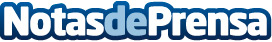 'Estaciones', un paseo por un viaje emocional a través de la poesía más sinceraSu autor, Marlopoetic, desgrana el amor y el desamor desde una escritura llena de bellezaDatos de contacto:Editorial TregolamServicios editoriales918 675 960Nota de prensa publicada en: https://www.notasdeprensa.es/estaciones-un-paseo-por-un-viaje-emocional-a Categorias: Literatura Entretenimiento http://www.notasdeprensa.es